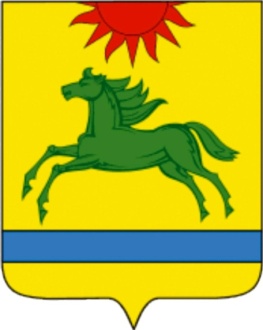 АДМИНИСТРАЦИЯ АРГАЯШСКОГО МУНИЦИПАЛЬНОГО РАЙОНА ЧЕЛЯБИНСКОЙ ОБЛАСТИПОСТАНОВЛЕНИЕВ целях исполнения поручения Президента Российской Федерации от 26.06.2022 г. № Пр-1117 и протокола совещания Департамента государственной политики в сфере воспитания,  дополнительного образования и детского отдыха Министерства просвещения Российской Федерации от 11.07.2022 г.,      администрация Аргаяшского муниципального района ПОСТАНОВЛЯЕТ:Внести в постановление администрации Аргаяшского муниципального района от 09.08.2021 № 621 «Об утверждении в новой редакции положения «Об установлении систем оплаты труда работников районных бюджетных и казенных учреждений, подведомственных Управлению образования Аргаяшского муниципального района Челябинской области» следующие изменения: Приложения 3,13,15 к положению «Об установлении систем оплаты труда работников районных бюджетных и казенных учреждений, подведомственных Управлению образования Аргаяшского муниципального района Челябинской области» читать в новой редакции согласно приложениям 3, 13, 15 к настоящему постановлению. Настоящее постановление вступает в силу со дня его подписания. Начальнику отдела информационных технологий Сорокину Д.В. разместить данное постановление на официальном сайте Аргаяшского муниципального района. Организацию выполнения настоящего постановления возложить на заместителя главы муниципального района Мусину Г.Н.Глава Аргаяшскогомуниципального района                                                             И.В.ИшимовПриложение № 3к Постановлению администрации Аргаяшского муниципального района от  10.08.2021г. № 621(в редакции постановления администрацииАргаяшского  муниципального района от  «___» ____________ 2022г. № ____)	Профессиональные квалификационные группы должностей работников образованияПеречень должностей работников образования, отнесенных к профессиональным квалификационным группам должностей работников образования, установлен приказом Министерства здравоохранения и социального развития Российской Федерации от 5 мая . № 216н «Об утверждении профессиональных квалификационных групп должностей работников образования»Приложение № 13к Постановлению администрации Аргаяшского муниципального района от  10.08.2021г. № 621(в редакции постановления администрацииАргаяшского  муниципального района от  «___» ____________ 2022г. № ____)Переченьдолжностей специалистов муниципальных учреждений образования, работающих в сельских населенных пунктах1. Должности руководителейРуководитель (директор, заведующий, начальник)2. Должности заместителей руководителей, руководителей структурных подразделений и их заместителей, иные должности руководителейЗаместитель руководителя (директора, заведующего, начальника)Руководитель (заведующий, начальник, директор, управляющий) структурного подразделенияЗаместитель руководителя (директора, заведующего, начальника, управляющего) структурного подразделения3. Должности педагогических работниковВоспитательСтарший воспитательИнструктор-методистИнструктор по трудуИнструктор по физической культуреЛогопедМастер производственного обученияМетодистМузыкальный руководительПедагог дополнительного образованияПедагог-библиотекарьПедагог-организаторПедагог-психологПреподавательПреподаватель-организатор основ безопасности жизнедеятельностиРуководитель физического воспитанияСоциальный педагогСтарший вожатыйСтарший инструктор-методистСтарший методистСоветник директора по воспитанию и взаимодействию с детскими общественными объединениямиСтарший педагог дополнительного образованияСтарший тренер-преподавательСурдопедагогСурдопереводчикТифлопедагогТренер-преподавательТьюторУчитель-дефектологУчительУчитель-логопед4. Должности специалистовГлавные и ведущие специалисты (Главный бухгалтер)БиблиотекарьЛаборант (включая старшего) ВрачСтаршая медицинская сестраМладшая медицинская сестраПриложение № 15к Постановлению администрации Аргаяшского муниципального района от  10.08.2021г. № 621(в редакции постановления администрацииАргаяшского  муниципального района от  «___» ____________ 2022г. № ____)Перечень должностей, замещаемых работниками муниципальных общеобразовательных организаций, оплата труда которых осуществляется за счет средств, предоставленных местному бюджету в виде субвенций.1. Должности руководителейРуководитель (директор, заведующий, начальник)2. Должности заместителей руководителей, руководителей структурных подразделений и их заместителей, иные должности руководителейЗаместитель руководителя (директора, заведующего, начальника)Руководитель (заведующий, начальник, директор, управляющий) структурного подразделенияЗаместитель руководителя (директора, заведующего, начальника, управляющего) структурного подразделения3. Должности педагогических работниковВоспитатель (для предоставления дошкольного образования)Старший воспитатель (для предоставления дошкольного образования)Инструктор-методистИнструктор по трудуИнструктор по физической культуреКонцертмейстерЛогопедМастер производственного обученияМетодистМузыкальный руководительПедагог дополнительного образованияПедагог-библиотекарьПедагог-организаторПедагог-психологПреподавательПреподаватель-организатор основ безопасности жизнедеятельностиРуководитель физического воспитанияСоциальный педагогСтарший вожатыйСтарший инструктор-методистСтарший методистСоветник директора по воспитанию и взаимодействию с детскими общественными объединениямиСтарший педагог дополнительного образованияСтарший тренер-преподавательТренер-преподавательТьюторУчитель-дефектологУчительУчитель-логопед4. Должности учебно-вспомогательного персоналаПомощник воспитателя (для предоставления дошкольного образования)Младший воспитатель (для предоставления дошкольного образования)5. Должности специалистовБиблиотекарьСпециалист по охране труда (инженер по охране труда)Инспектор по кадрамЮрисконсультИнженер-программистПрограммистЛаборантСОГЛАСОВАНО:Заместитель главы района по бюджетной политике,начальника Финансового управления	                    	                	Н.П. СавиновЗаместитель главы по социальной политике                                                                            Г.Н. МусинаНачальник правового отдела                                                             Л.И. АккуловаСафиуллин Ильяс Тимербулатович8 35131 2-00-25О внесении изменений в постановление администрации Аргаяшского муниципального района от 09.08.2021 № 621Квалификационный уровеньДолжности, отнесенные к квалификационным уровнямДолжностной оклад (рублей)Профессиональная квалификационная группа должностей работников учебно-вспомогательного персонала первого уровняПрофессиональная квалификационная группа должностей работников учебно-вспомогательного персонала первого уровняПрофессиональная квалификационная группа должностей работников учебно-вспомогательного персонала первого уровня1 квалификационный уровеньВожатый, помощник воспитателя, секретарь учебной части7802Профессиональная квалификационная группа должностей работников учебно-вспомогательного персонала второго уровняПрофессиональная квалификационная группа должностей работников учебно-вспомогательного персонала второго уровняПрофессиональная квалификационная группа должностей работников учебно-вспомогательного персонала второго уровня1 квалификационный уровеньДежурный по режиму; младший воспитатель79102 квалификационный уровеньДиспетчер образовательного учреждения; старший дежурный по режиму8018Профессиональная квалификационная группа должностей педагогических работниковПрофессиональная квалификационная группа должностей педагогических работниковПрофессиональная квалификационная группа должностей педагогических работников1 квалификационный уровеньИнструктор по труду; инструктор по физической культуре; музыкальный руководитель; старший вожатый89502 квалификационный уровеньИнструктор-методист; концертмейстер; педагог дополнительного образования; педагог-организатор; социальный педагог; тренер-преподаватель91503 квалификационный уровеньВоспитатель; мастер производственного обучения; методист; педагог-психолог; старший инструктор-методист; старший педагог дополнительного образования; старший тренер-преподаватель93604 квалификационный уровеньПреподаватель; преподаватель-организатор основ безопасности жизнедеятельности; руководитель физического воспитания; старший воспитатель; старший методист; учитель; тьютор; педагог-библиотекарь; учитель-дефектолог; учитель-логопед (логопед), советник директора по воспитанию и взаимодействию с детскими общественными объединениями10400Профессиональная квалификационная группа должностей руководителей структурных подразделенийПрофессиональная квалификационная группа должностей руководителей структурных подразделенийПрофессиональная квалификационная группа должностей руководителей структурных подразделений1 квалификационный уровеньЗаведующий (начальник) структурным подразделением: кабинетом, лабораторией, отделом, отделением, сектором, учебно-консультационным пунктом, учебной (учебно-производственной) мастерской и другими структурными подразделениями, реализующими общеобразовательную программу и образовательную программу дополнительного образования детей 108362 квалификационный уровеньЗаведующий (начальник) обособленным структурным подразделением, реализующим общеобразовательную программу и образовательную программу дополнительного образования детей12940